SENATE TO MEET AT 11:00 A.M. TODAY	NO.  72CALENDAROF THESENATEOF THESTATE OF SOUTH CAROLINAREGULAR SESSION BEGINNING TUESDAY, JANUARY 10, 2023_______________WEDNESDAY, JUNE 5, 2024Wednesday, June 5, 2024JOINT ASSEMBLYWednesday, June 5, 2024 at 12:00 NoonS.	1275--Senators Rankin, Sabb, Talley and Alexander:  A CONCURRENT RESOLUTION TO FIX NOON ON WEDNESDAY, JUNE 5, 2024, AS THE TIME TO ELECT A SUCCESSOR TO A CERTAIN JUDGE OF THE SUPREME COURT, SEAT 3, AND THE SUCCESSOR WILL FILL THE UNEXPIRED TERM OF THAT OFFICE, WHICH WILL EXPIRE JULY 31, 2028.(Adopted--April 25, 2024)UNCONTESTED LOCALTHIRD READING BILLH.	5356--Rep. Gilliam:  A BILL TO AMEND ACT 171 OF 1976, AS AMENDED, RELATING TO FISCAL MATTERS AND THE IMPOSITION OF SCHOOL TAXES FOR LAURENS COUNTY SCHOOL DISTRICTS FIFTY‑FIVE AND FIFTY‑SIX, SO AS TO ELIMINATE AN EQUALIZATION FORMULA AND PROVIDE EACH DISTRICT WITH FISCAL AUTONOMY; AND TO SPECIFY THE MANNER IN WHICH THE EQUALIZATION FORMULA APPLIES TO PREVIOUS TAX YEARS.(Without reference--April 10, 2024)(Read the second time--April 30, 2024)UNCONTESTED LOCALSECOND READING BILLH.	5014--Reps. Caskey, Ballentine, Calhoon, Forrest, Kilmartin, May, McCabe, Ott, Taylor, White and Wooten:  A BILL TO EXTEND THE ONE PERCENT SALES TAX IMPOSED BY ACT 378 OF 2004, AS AMENDED, THE LEXINGTON COUNTY SCHOOL DISTRICT PROPERTY TAX RELIEF ACT, FOR AN ADDITIONAL SEVEN YEARS.(Without reference--April 02, 2024)MOTION PERIODSENATE CALENDAR INDEXS. 1275	1H. 5014	1H. 5356	1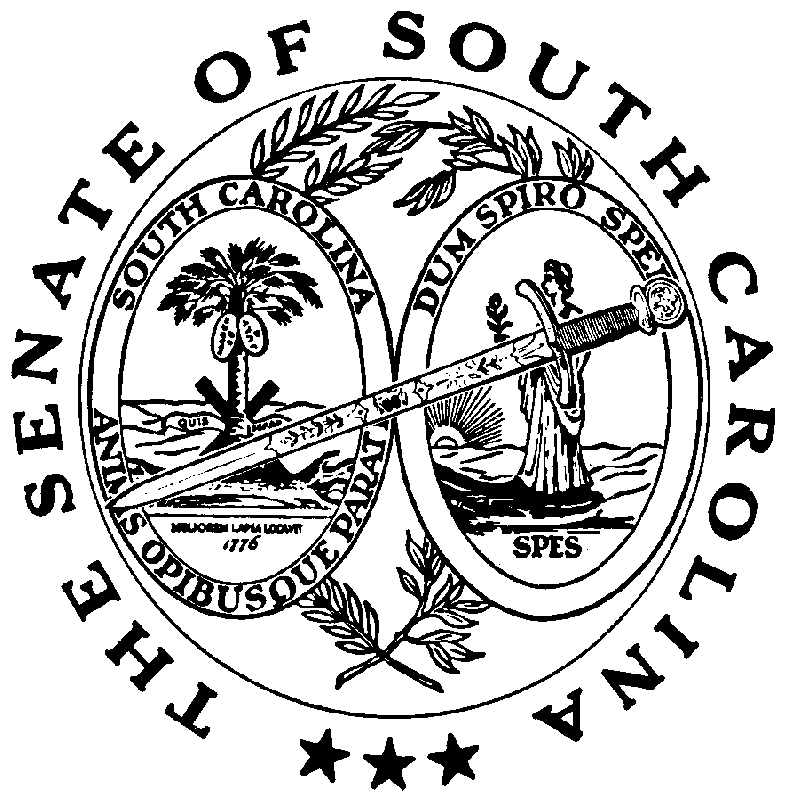 